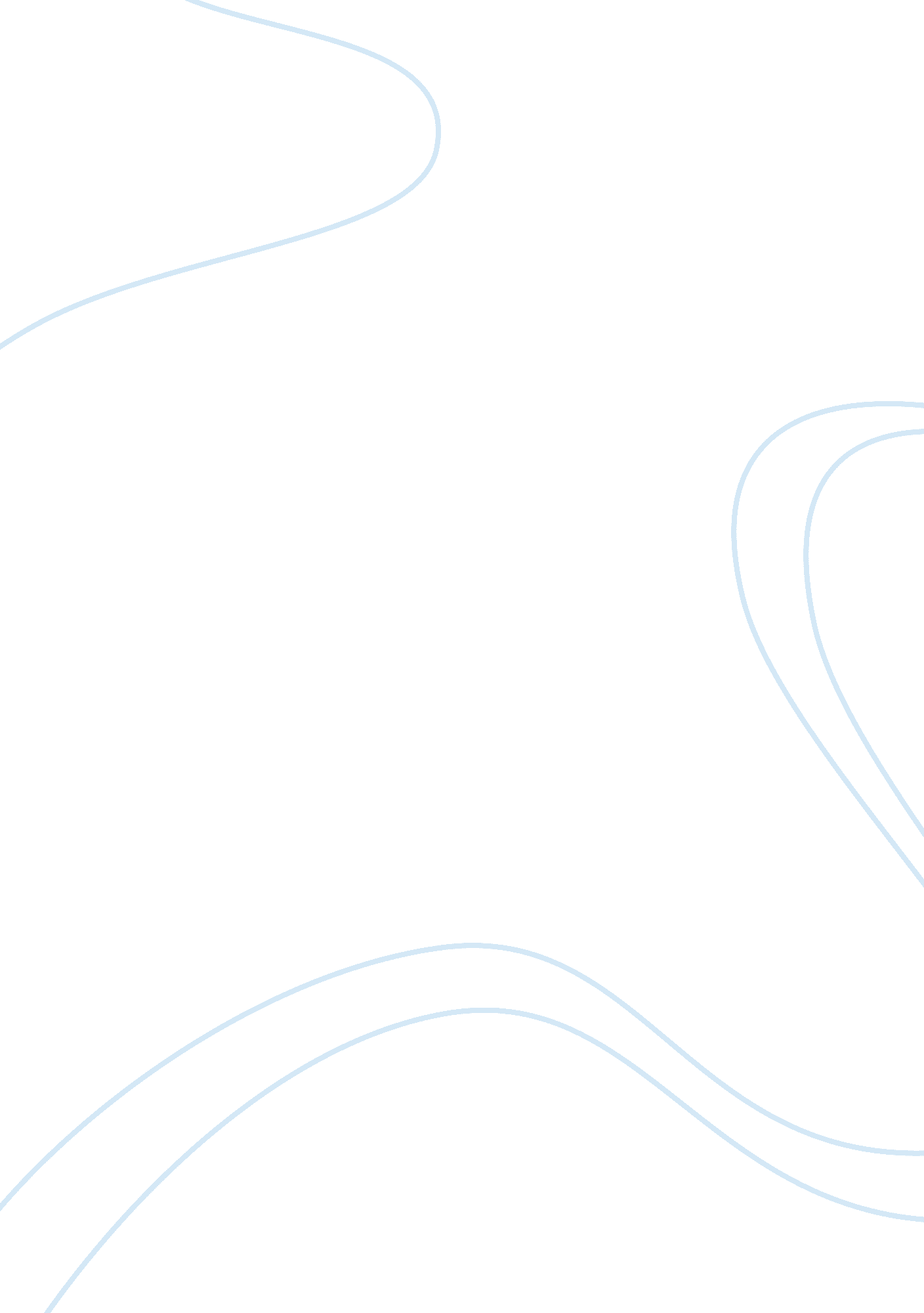 Advantages and disadvantages of technologyTechnology, Innovation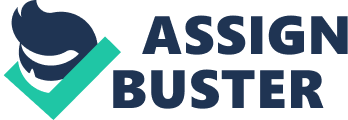 Throughout history, technological innovations have helped humankind improve their standards of living, beginning with the simple invention of bone tools of prehistoric times, continuing on to and beyond modern air conditioners, automobiles, and super computers. Nowadays, when the rapidness of development and research is so impressive, it is easy to think about the advantages of modern technology. ADVANTAGE: Modern technology has solved many problems that people face and play an important role in the development of many countries. Modern technologies create many kinds of products - computers, cloning technology, and video games etc.. Technology today has made life better and quicker In our modern society, people can't see themselves without computers, cell phones, voice mail... etc... As we look at technologies, questions are risen. The Technological progress make our society more convenient and safe. Making impossible things possible are similar features of the change which previous people have experienced by social change, like shifting from a hunting society to an agricultural society and establishing a commercial society due to the invention of new tools. To consider these advantages and change of society, modern technology, which we use today, might be not only a new tool but also the tool, which makes a dramatic change in history. However, the contribution of modern technology to society should not be eliminated and should be distributed evenly. DISAADVANTAGE: There're many people that can't see themselves without the new tools of the 21st C. That's because the technology recreates the essence of humanity and it encourages us to think of all things in the world as standing by, ready for our consumption. So this definitely affects our perception of the natural world. Nowadays we create technology, but technology also creates us. 